К вопросу о проведении гагаринского урока-лекцииНепомнящая Татьяна Николаевна, педагог дополнительного образования МБУ ДО «Городской центр дополнительного образования» г. Оби Новосибирской областиВ настоящее время имеется немало работ, посвященных полету в космос Ю.А. Гагарина. Эта лекция отличается тем, что в ней достаточно подробно показана  не только история подготовки к первому полету человека в космос, но и работа, которую проделали ученые, начиная со II века нашей эры, для того, чтобы это событие свершилось, борьба , которую пришлось им вести.  Поскольку изучению астрономии  сейчас придается немалое значение, лекция актуальна и познавательна для учащихся. Девизом этой лекции можно сделать крылатую фразу Сенеки: «Perasperaadastra»- «Через тернии- к звездам».Цель урока: рассмотреть продвижение человечества по пути покорения космоса от Птолемея до академика Королева.Задачи урока:- образовательная: изучить основные этапы развития науки о космосе, дать понятия о современномпредставлении о космосе, изучить историю начала  подготовки полетов в космос, историю первых полетов.- развивающая: в целях формирования логического мышления и познавательного  интереса продолжать формировать умение делать выводы , отсеивать ненаучные    факты о космосе.- воспитательная: подчеркнуть роль русских и советских ученых в освоении космоса. Продолжить воспитание в духе патриотизма и гордости за свою страну.Тип урока: Урок- лекция, изучение нового материала. Оборудование: интерактивная доска, проектор. Урок сопровождает презентация.1.От Птолемея до наших дней.Жители Земли с древнейших времен устремляли свои взоры к небу. Космос манил их всегда . Поговорим о некоторых   ученых ,  вклад которых в науку о космосе особенно весом. Птолемей-знаменитый александрийский ученый-астроном, жил воII веке н.э. и не имел себе равных  в астрономии на протяжении тысячелетия.  Внимательно изучив наблюдения  своего предшественника Гиппарха (IIв до н.э.), Птолемей использовал их в своем главном труде «Альмагест», который оставался основным учебником по астрономии до YII века. Согласно наблюденийГипарха и труду Птолемея планеты описывают сложные траектории типа петель. Теперь мы знаем, что такой вид траекторий связан с вращением Земли. Птолемей разделял взгляд Аристотеля, что земля-это шар, она неподвижна и является центром вселенной. Вокруг Земли движутся:  Луна, Меркурий, Венера, Солнце, Марс, Юпитер, Сатурн, звезды. Петлеобразное движение планет объяснялось тем, что движутся они  не  вокруг Земли, а вокруг некоторой точки в пространстве, а точка эта движется по кругу вокруг Земли.  Такую систему  называют системой Аристотеля-Птолемея-ГЕОЦЕНТРИЧЕСКОЙ СИСТЕМОЙ. В астрономии древности важную роль сыграли: Демокрит, Пифагор, Фалес Милетский, Архимед, но только ученый  Аристарх считал, что Земля движется вокруг Солнца, однако доказать этого он не смог.И только Николай Коперник (1473-1543гг)  создал стройную ГЕЛИОЦЕНТРИ- ЧЕСКУЮ систему мира. Изложил он ее  в книге «О вращении небесных сфер», которая вышла в год его смерти. (YI в). Коперник утверждал, что Земля и другие планеты являются спутниками Солнца. Что Земля вращается вокруг своей оси. Что планеты движутся вокруг Солнца по орбитам правильной, хотя и не идеально круглой формы. Однако звезды Коперник считал неподвижными. Только в 1837 г. Русский астроном Василий Яковлевич Струве положил начало точному определению расстояний до звезд. Коперник же считал, что вселенная ограничена сферой неподвижных звезд.Учение Коперника признали не сразу. В 1600 г. По приговору инквизиции был сожжен в Риме последователь Коперника Джордано Бруно. Он пошел дальше Коперника и утверждал, что у вселенной нет центра, Солнце-только центр солнечной системы Вселенная же бесконечна. Бруно высказал догадку о то, что возможна  жизнь на других планетах. Пытки инквизиции не сломили его. «А все-таки она вертится»-эти слова считаются его последними словами перед смертью.Ученый Галилео Галилей ( 1564-1642) впервые направил в небо телескоп. На Луне он увидел горы. Это значило, что принципиальной разницы между земным и небесным нет. Галилей открыл 4 спутника Юпитера. Увидел, что Венера имеет фазы, как и Луна. Доказал, что планеты-шарообразные тела и светятся отраженным светом. Увидел пятна на Солнце и доказал, что Солнце вращается вокруг своей оси, рассмотрел звезды на млечном пути. В 1633 г. Галилей предстал перед судом инквизиции. Престарелый ученый под страхом смерти написал отречение от своих трудов. Лишь в 1992 г. католическая церковь оправдала Галилео Галилея. Джордано Бруно так и не был оправдан.Но ученых не остановили преследования. В Австрии Иоганн Кепплер (1571-1630) открыл законы движения планет, в Англии Исаак Ньютон (1643-1727) открыл закон всемирного тяготения, в России учение Коперника поддерживал М.В. Ломоносов (1711-1765), который открыл атмосферу на Венере, защищал идею о множестве обитаемых миров, исследовал кометы.  М.В. Ломоносов был разносторонним человеком. В своих стихах он писал о бесконечности вселенной :«Открылась бездна, звезд полна,Звездам числа нет, бездне-дна.»Кстати, в России не было такого преследования ученых, как в западной Европе,где царила инквизиция.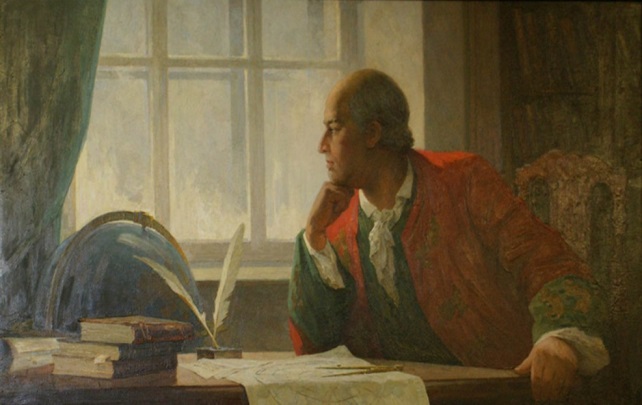 М.В. ЛомоносовКонстантин Эдуардович Циолковский — русский и советский ученый и изобретатель, школьный учитель, основоположник теоретической космонавтики, обосновавший  использование ракет для полётов в космос. Он пришёл к выводу о необходимости использования «ракетных поездов» — прототипов многоступенчатых ракет.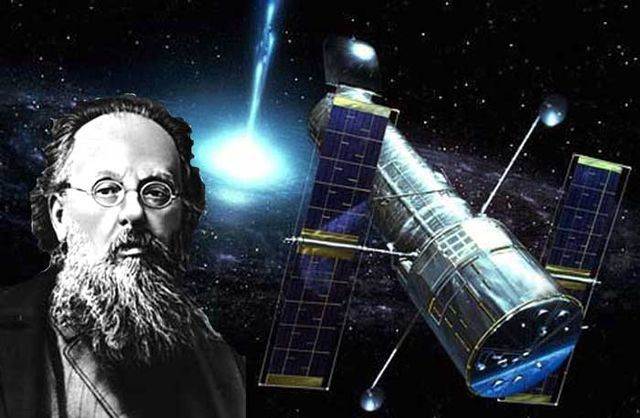 К.Э Циолковский (1857-1935 гг)2.Начало космической эры04 октября 1957 года потрясенный  мир  узнал, что  Советским Союзом запущен первый искусственный спутник Земли. Всего 12 лет прошло после окончания страшной войны, и страна, пережившая эту войну,  первой вырвалась в космос.Работа в этом направлении началась задолго до полета спутника. Это началось еще в тридцатые годы. Поединок между двумя странами, двумя системами. Два  гениальных конструктора двигались к цели почти одновременно. Немец Вернер фон Браун и наш Сергей Королев, который опирался на теоретическую базу, заложенную Константином Циолковским. Браун в Германии конструировал ракеты, а Королев был отправлен в лагеря и выживал в Гулаге.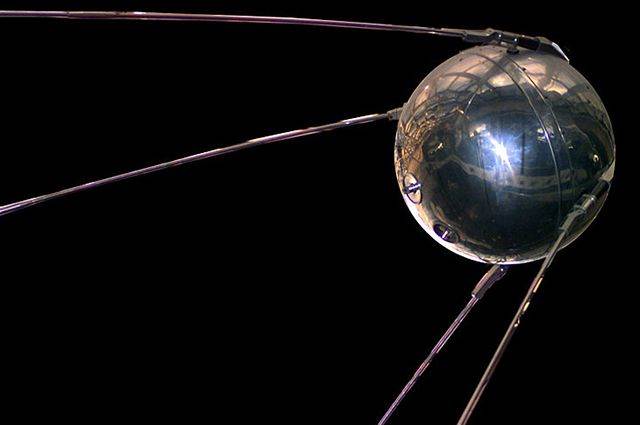 Первый спутникПоэтому  сначала лидировал немец, его ФАУ-2 наводил ужас на Англию, когда Королев только освобождался  из лагерей Гулага.После разгрома Гитлера фон Браун попал к американцам вместе со всеми разработками.  После этого в поединке за первенство в покорении космоса участвовали СССР и США.Победы Советского Союза в космической гонке могло и не быть,  если бы не президент США Трумэн. После того, как были сброшены атомные бомбы на Хиросиму и Нагасаки,  готовился план атомных бомбардировок СССР. В свою очередь СССР должен был готовить адекватный ответ и тут вспомнили о Королеве  Понадобился его гений.  Королев, как истинный патриот, не стал вспоминать обиды, а включился в работу.  От него требовали не спутника, а оружие-межконтинентальную баллистическую ракету, способную нести ядерную боеголовку.  Он сумел совместить и то и другое. Хотя Фон Браун жил  и работал в Америке, ему не доверяли, и разработку первого американского спутника поручили не ему, а лаборатории ВМФ США.Королев активно работал над созданием межконтинентальной баллистической ракеты, но он понимал, что ракета могла нести как ядерную боеголовку, так и полезный груз. У Королева была прекрасная команда. Сложнейшие расчеты траекторий выполнялись с применением арифмометров и только на последнем этапе к работе подключалась одна из первых в стране ЭВМ.В 1955 году в казахской степи был создан космодром Байконур. С начала 1957 года начались испытания созданной Королевым межконтинентальной баллистической ракеты, которая являлась прародительницей всех основных отечественных космических ракет-носителей. 21 августа ракета , наконец, выполнила всю необходимую  программу. Путь в космос был открыт.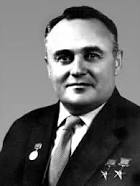 Сергей Павлович Королёв — советский ученый, конструктор ракетно-космических систем.  (12 января 1907 - 14 января 1966)02 октября 1957 г. Королев подписал приказ о летных испытаниях спутника и отправил уведомление в Москву. Скорее всего, Москва, которая не ставила никаких задач, связанных со спутником, не поняла, о чем речь. Москва не ответила. Королев решил, что молчание - знак согласия, и дал команду запускать спутник. 4 октября в 22 часа 28 минут 34 секунды по московскому времени был совершен успешный запуск первого спутника, названного просто ПС-1.На высоте  947 км произошло отделение спутника от ракетоносителя и спутник подал голос, свое знаменитое «БИП, БИП», которое  зазвучало над Землей.Весь мир был потрясен.  США были в ужасе:   ведь над их головами                      пролетает нечто советское, коммунистическое.Руководство страны, увидев такую реакцию, наконец, поняло всю значимость этого события.   Первый американский спутник «Эксплорер-1» поднимется в космос только 1 февраля 1958 года и будет значительно  сильно уступать нашему  ПС-1 по всем параметрам.Началась подготовка к полету в космос человека.  Предварительные испытания проводились на животных. Американцы использовали обезьян, но наши ученые отвергли эту идею, выяснив, что обезьяны очень эмоциональны,  недостаточно стрессоустойчивы. Решили работать с собаками. Уличные собаки-дворняжки очень умны, хорошо поддаются дрессировке, стойкие, верные. В 1948 году, перед учеными была поставлена задача подготовить собак к полетам в космос. Для этого животных отлавливали прямо  на улицах, подбирая по весу примерно  4-5 килограммов. Были подобраны   сначала 32 дворняги весом до  6 кг и ростом до 35 см , короткошерстные.  Потом их стало больше. И уже в 1951 году ученые вплотную приступили к работе. Это сложные  системы подготовки: привыкание собачек к ношению жилета с датчиками снятия биопараметров, привыкание к фиксированному положению в тесной камере и много другое. Особенно беспокоили проблема невесомости и ее влияние на организм. За 10 лет до полета Гагарина начали работать с собаками. Белка и Стрелка-первые из собак, совершившие полет на космическом корбле и вернувшиеся живыми-невредимыми. Находясь на борту «Востока-1», эти собаки за время немногим более суток 17 раз облетели Землю. Запуск их был произведен 19 августа 1960 г.Но собаки начали летать намного раньше, чем  полетели Белка и Стрелка. К лету 1951 г. было подготовлено  первые 14 собак. Отрабатывались элементы полета. Первыми в полет отправили собак Дезика и Цыгана-виюле1951 г. Затем состоялось 11 полетов собак, некоторые летали по 2-3 раза. Отрабатывались аварийные ситуации, приземление и т.д. Из 36 собак, участвовавших в полетах, 15 погибло. Но это еще не были орбитальные полеты. Орбитальные полеты начались к 1957 году. К первому полету готовились  3 собаки :Лайка, Альбина и Муха. 3 ноября 1957 г. ТАСС сообщило о запуске 2-го искусственного спутника Земли с собакой на борту-Лайкой.   Во всех газетах появился портрет Лайки- первого живого существа, отправленного в космос. И никто не знал, что у собаки нет шансов на жизнь. Возвращать на Землю аппараты еще не умели.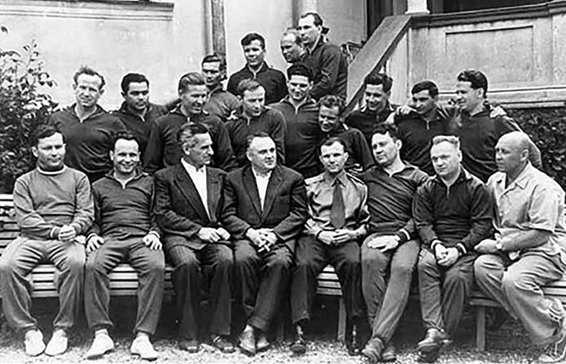 Было принято решение создать первый отряд космонавтов. Их отбирал сам Сергей Королев.7 марта 1960 г. в отряд космонавтов были зачислены первые 12 человек. Эта дата является датой создания первого отряда космонавтов. Всего в отряде космонавтов  было 20 человек. В 1961 г. командиром отряда стал Ю.А. Гагарин. Началась подготовка к полету в космос, тяжелые тренировки, испытания. Как готовить космонавтов, никто не знал, все было впервые.И вот  12 апреля 1961 г. на космодроме Байконур  Юрий Гагарин и его дублер Герман Титов, оба в скафандрах, направлялись к ракетоносителю с космическим кораблем «Восток». В 9 ч 6 мин. была объявлена минутная готовность, Гагарин сказал свое знаменитое: «Поехали»,  и в 9 ч.7 мин. был  дан старт. В 9ч.8 мин. отделилась первая ступень ракетоносителя, заработала вторая, в 9ч 18 мин. Космический корабль вышел на орбиту Земли, отделившись от ракетоносителя. В 10-55 произошло приземление. Был совершен один виток вокруг Земли за 108 мин.Полет на корабле "Восток" был сопряжен с огромными рисками для жизни Гагарина.  Из-за  спешки  корабль не был оборудован системой мягкой посадки,  не была создана система аварийного спасения на случай неполадок во время старта. Шанс, что первый космонавт погибнет, так и не поднявшись в воздух, был очень большим. Из-за того, что возникли неполадки с оборудованием, Гагарин поднялся на 100 километров выше, чем изначально планировалось. Если бы возникли проблемы с тормозной установкой, космонавту пришлось бы возвращаться на Землю больше месяца, при этом запас воды и пищи был рассчитан всего на 10 дней.И все же первый полет закончился благополучно. Аппарат Гагарина  приземлился не там, где планировалось. Космонавта довезли до ближайшего поселка, и уже оттуда Юрий Алексеевич Гагарин позвонил  с докладом об успешном приземлении.Полет был секретным, даже советские СМИ узнали о нем только на следующий день.5 мая 1961 г. Американцы осуществили первый суборбитальный полет с космонавтом Аланом Шеппардом на борту. Полет длился 15 минут,Космический корабль Меркурий -3 поднялся на высоту, примерно в 2 раза меньшую, чем наш «Восток».Советский Союз лидировал в покорении космоса вплоть до посадки американских космонавтов на Луне.Но академик Королев не дожил до этого события. Он ушел непобежденным. Так началась космическая эра, новая эра.Список литературыКузнецов А.В. Астрономический календарь, 2014.Сердцева Н. Астрономия за 1 час, , 2017.Сурдин В.Г. Астрономические задачи с решениями. Москва, Либроком, 2014.Энциклопедия для детей. Том 8. Астрономия. Москва, «Аванта+», 2011.Интернет ресурсыАзбука звёздного неба http://www.astro-azbuka.info.Астрономия: проект Новосибирской открытой образовательной сети - http://www.astro.websib.ru.Astrolab.ru: сайт для любителей астрономии - http://www.astrolab.ruБольшой новосибирский планетарий - http://www.nebo-nsk.ru/.Метеориты: научно-популярный сайт - http://www.meteorite.narod.ruМетодический сайт Всероссийской олимпиады школьников – http://olymp.apkpro.ru/.Московский планетарий - http://planetarium-moscow.ru/.Российская астрономическая сеть - http://www.astronet.ruСайт «Астрогалактика» - http://www.astrogalaxy.ru.Сайт «Галактика» - http://moscowaleks.narod.ru.Сайт «Космический мир» - http://www.cosmoworld.ru.Сайт «Планетные системы» - http://www.allplanets.ru.Сайт «Солнечная система» - http://www.galspce.spb.ru.Сайт Всероссийской олимпиады школьников по астрономии –http://www.astroolymp.ru/.Учебно-информационный портал астрономических олимпиад, проводимых в России и за рубежом - https://vk.com/astroolympiads.Электронная библиотека астронома-любителя - http://www.asrolib.ru. Николай Коперник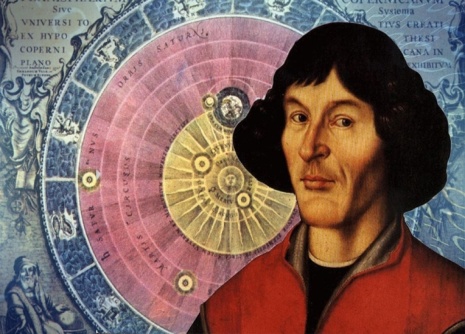 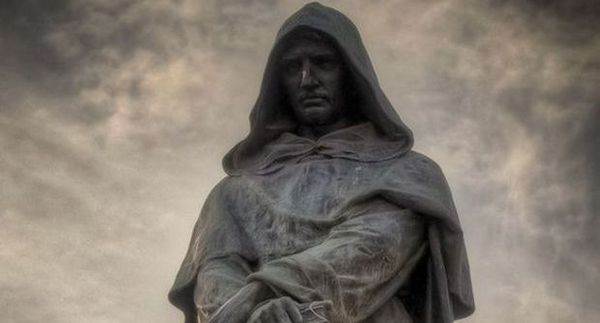 Памятник Джордано Бруно в Италии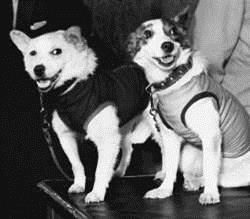 Белка и Стрелка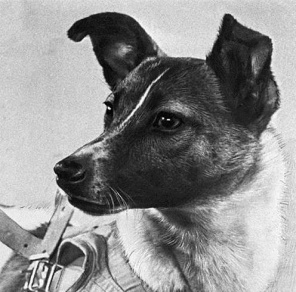 Лайка. Она первая полетела в космос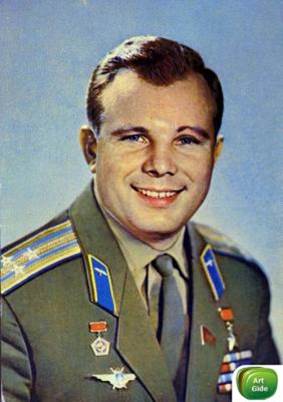 Ю.А. Гагарин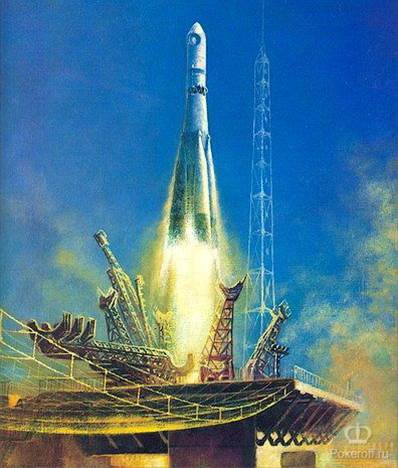 Космический корабль «Восток», на котором летал Ю.А. Гагарин.